►Beratungs- und Förderzentrum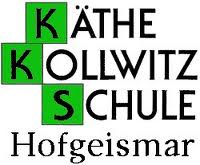    der Käthe- Kollwitz- Schule, Hofgeismar     Käthe-Kollwitz-Str.10, 34369 Hofgeismar   │  05671 992561, FAX 05671 50533ANMELDUNG ZUR BERATUNG / FÖRDERUNGDaten zur Person und Schule							Datum:Name des Kindes:					Schule:Vorname: 							Klasse/ Schulbesuchsjahr: geb. am:							Adresse:							 Lehrer/in:Eltern:							 Tel. (dienstlich/ privat):			Telefon:							 Email (freiwillig):Vermuteter Förderschwerpunkt : □ Lernen 		□ Sprache		□ emotional-soziale Entwicklung            □ sonstiges:
Anlass des Antrags: _________________________________________________

_________________________________________________________________

_________________________________________________________________

Bisherige Maßnahmen (schulisch, außerschulisch): ________________________

_________________________________________________________________

_________________________________________________________________

_________________________________________________________________